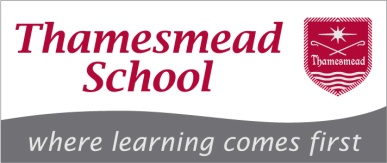 Deputy HeadteacherPerson Specification CategoryEssentialDesirableEvidence formQualificationsQualified Teacher Status.Regular and appropriate CPD including evidence of recent leadership and management developmentNPQSLHigher degreeApplication formLeadership and ManagementExperience Leadership experience at Assistant Headteacher levelSuccessful leadership of a whole school initiativeUse of proactive and dynamic strategies to manage day to day scenariosUse of proactive and dynamic strategies to drive achievementSuccessful experience of leading and managing changes through innovationApplication formLetter of applicationProfessional Knowledge and UnderstandingKnowledge of national education strategy, the wider context for schools and the contribution of education to promoting and sustaining a fair and equitable societyUnderstanding of quality in teaching, learning and assessment and how to achieve excellenceUnderstanding of the development of British values within the broader curriculum to support the school community, local community and students as citizens of the worldKnowledge of monitoring and evaluating performance and use of school self-evaluation in order to raise achievementUnderstanding of tools for the interpretation, analysis and use of data to inform school improvementKnowledge of key considerations in effective management and development of people and other resourcesKnowledge of best practice and procedures for safeguarding children and young peopleInterviewReferences LeadershipSkillsAble to manage change i.e. national, local and schoolAble to communicate effectively orally and in writing to a range of audiencesAble to think creatively to anticipate and solve problemsAble to formulate a vision and strategy for the school and secure commitment to it from othersAble to drive for improvement and challenging underperformanceAble to establish and sustain appropriate structure and systems and monitor themAble to motivate, challenge and influence others to attain higher goalsAble to develop and empower individuals and teamsAble to deal sensitively with people and resolve conflictsInterviewReferences ProfessionalqualitiesCommitted to the development and maintenance of good relationships with staff, parents, students, governors and the communityPositive, enthusiastic outlook, embracing risk and innovationDemonstrate respect and empathy towards othersResilience, perseverance and optimism in the face of difficulties and challengesThe ability to be decisive, consistent and focused on solutionsCommitment and dedication to social justice, equality and excellenceWillingness to engage in collaborative partnership working, within and beyond the schoolCapacity to be flexible, adaptable and creativeCommitted to the continuing professional development of self and others within the schoolCommitted to a collaborative school vision of excellence and equity that sets high standards for all and welcomes and secures the support of others in achieving itInterview References